Volgende M.R vergadering -> donderdag 19 mei 19:30 – 21:30 uur.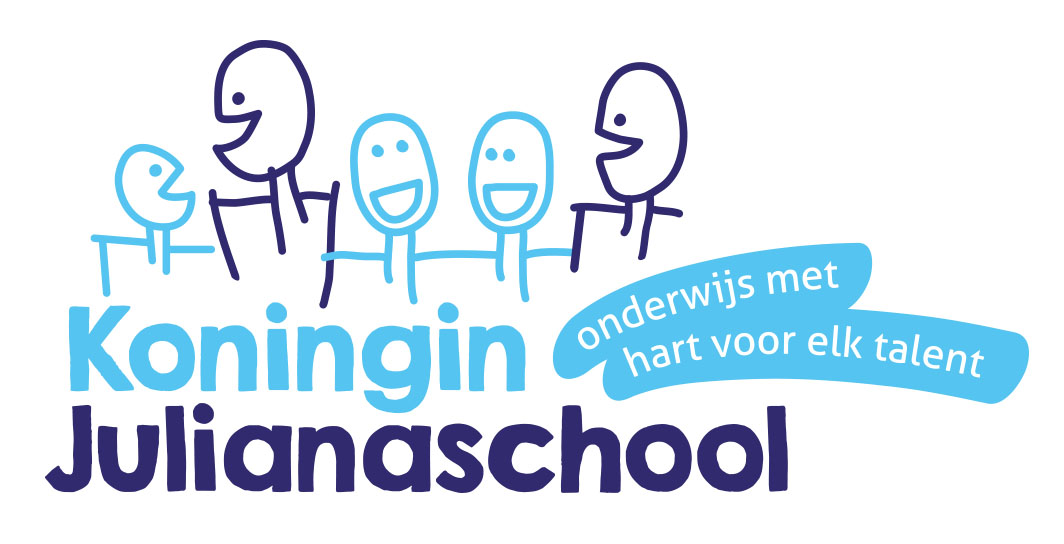 Agenda M.R vergadering KJSDatum:      29 maart 2016Tijd:          19:30 uur – 21:30 uurPlaats:       personeelskamerNotulant:   Natasja/ FemkeOpening. Zijn er vragen voor de rondvraag?Miranda19:30 – 19:40Notulen 26-01-2016 vorige vergadering bespreken. Welke acties en besluiten mogen eraf? Miranda19:40 – 20:00Ingekomen post en ingekomen stukken Miranda 20:00 – 20:10Schoolse zaken Voorstel definitief vakantie rooster Formatie volgend schooljaarFruitbeleidSchoolplanFinanciënGodelieve20:10 – 20:40Verkiezingen voor 2 M.R. leden Verkiezingen MR leden 11 aprilUitslag MR leden 21 aprilStand van zakenMiranda/ Marleen20:40 – 20:50Contact GMR Zijn er nog mededelingen?Godelieve 20:50 – 21:00Mededeling; Marleen & Joni en Femke gaan op 7 april een MR introductiecursus volgen in DordrechtMarleen/ Femke21:00 -21:05Welke punten in de nieuwsbrief?Joni21:05 -21:15RondvraagMiranda21:15 – 21:30